南京大学自考本科毕业论文报名告知及承诺书（该页不用打印、不用拍照）请考生按如下步骤提交承诺书：①用电脑录入个人6项信息；②用A4纸打印承诺书；③在承诺书右下角亲笔签名并填写日期；④在承诺书左下角放置身份证原件（头像面）并拍摄清晰图件；⑤将该图件制作成PDF文件或压缩成rar、zip文件；⑥将该文件以“姓名身份证号”命名，如“张三320100200001011234”。⑦在论文查重过程中（仅在可以上传论文的时间窗口）以“上传论文以外其他附件”的方式提交。未提交“承诺书”的考生，将不予安排论文答辩。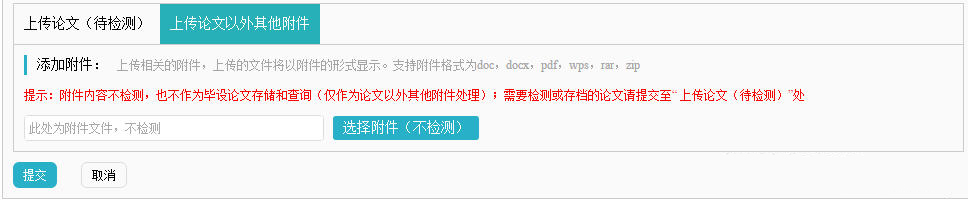 注意：①承诺书必须和毕业论文同时提交（即不可以单独上传承诺书）。②如果已经上传过承诺书，再次查重时可以仅上传毕业论文。姓名身份证号准考证号专业名称手机号码电子邮箱根据江苏省教育考试院以及南京大学关于六个自考本科专业（人力资源管理、行政管理、工商管理、法学、广告学、公共关系学）停考过渡期顺延半年的公告：2023上半年批次是我校最后一个批次自考本科毕业论文，2023年5月下旬上述专业最后一次在南京大学办理毕业。考虑到考生的学业进度，经研究决定，对于南京大学2023上半年批次自考毕业论文，考生合格课程比专业考试计划规定课程（不计论文）少3门（含3门）以内即可同意报名。现有以下五点请考生知晓：（1）我校将坚持毕业论文考核标准，不会降低对论文质量的要求。（2）考生在我校取得毕业论文成绩之后，若前置学历不符合要求（即专科未能毕业），将不能按期在南京大学办理自考本科毕业。（3）考生在我校取得毕业论文成绩之后，若未能通过全部课程考试（即缺少课程成绩），将不能按期在南京大学办理自考本科毕业。（4）新主考学校不认可考生在南京大学取得的毕业论文成绩。若考生在新主考学校办理毕业，则需要在新主考学校重做毕业论文。（5）毕业论文指导答辩费收取之后无法退还。请考生根据自身情况，慎重考虑是否报名我校自考本科毕业论文。根据江苏省教育考试院以及南京大学关于六个自考本科专业（人力资源管理、行政管理、工商管理、法学、广告学、公共关系学）停考过渡期顺延半年的公告：2023上半年批次是我校最后一个批次自考本科毕业论文，2023年5月下旬上述专业最后一次在南京大学办理毕业。考虑到考生的学业进度，经研究决定，对于南京大学2023上半年批次自考毕业论文，考生合格课程比专业考试计划规定课程（不计论文）少3门（含3门）以内即可同意报名。现有以下五点请考生知晓：（1）我校将坚持毕业论文考核标准，不会降低对论文质量的要求。（2）考生在我校取得毕业论文成绩之后，若前置学历不符合要求（即专科未能毕业），将不能按期在南京大学办理自考本科毕业。（3）考生在我校取得毕业论文成绩之后，若未能通过全部课程考试（即缺少课程成绩），将不能按期在南京大学办理自考本科毕业。（4）新主考学校不认可考生在南京大学取得的毕业论文成绩。若考生在新主考学校办理毕业，则需要在新主考学校重做毕业论文。（5）毕业论文指导答辩费收取之后无法退还。请考生根据自身情况，慎重考虑是否报名我校自考本科毕业论文。根据江苏省教育考试院以及南京大学关于六个自考本科专业（人力资源管理、行政管理、工商管理、法学、广告学、公共关系学）停考过渡期顺延半年的公告：2023上半年批次是我校最后一个批次自考本科毕业论文，2023年5月下旬上述专业最后一次在南京大学办理毕业。考虑到考生的学业进度，经研究决定，对于南京大学2023上半年批次自考毕业论文，考生合格课程比专业考试计划规定课程（不计论文）少3门（含3门）以内即可同意报名。现有以下五点请考生知晓：（1）我校将坚持毕业论文考核标准，不会降低对论文质量的要求。（2）考生在我校取得毕业论文成绩之后，若前置学历不符合要求（即专科未能毕业），将不能按期在南京大学办理自考本科毕业。（3）考生在我校取得毕业论文成绩之后，若未能通过全部课程考试（即缺少课程成绩），将不能按期在南京大学办理自考本科毕业。（4）新主考学校不认可考生在南京大学取得的毕业论文成绩。若考生在新主考学校办理毕业，则需要在新主考学校重做毕业论文。（5）毕业论文指导答辩费收取之后无法退还。请考生根据自身情况，慎重考虑是否报名我校自考本科毕业论文。根据江苏省教育考试院以及南京大学关于六个自考本科专业（人力资源管理、行政管理、工商管理、法学、广告学、公共关系学）停考过渡期顺延半年的公告：2023上半年批次是我校最后一个批次自考本科毕业论文，2023年5月下旬上述专业最后一次在南京大学办理毕业。考虑到考生的学业进度，经研究决定，对于南京大学2023上半年批次自考毕业论文，考生合格课程比专业考试计划规定课程（不计论文）少3门（含3门）以内即可同意报名。现有以下五点请考生知晓：（1）我校将坚持毕业论文考核标准，不会降低对论文质量的要求。（2）考生在我校取得毕业论文成绩之后，若前置学历不符合要求（即专科未能毕业），将不能按期在南京大学办理自考本科毕业。（3）考生在我校取得毕业论文成绩之后，若未能通过全部课程考试（即缺少课程成绩），将不能按期在南京大学办理自考本科毕业。（4）新主考学校不认可考生在南京大学取得的毕业论文成绩。若考生在新主考学校办理毕业，则需要在新主考学校重做毕业论文。（5）毕业论文指导答辩费收取之后无法退还。请考生根据自身情况，慎重考虑是否报名我校自考本科毕业论文。根据江苏省教育考试院以及南京大学关于六个自考本科专业（人力资源管理、行政管理、工商管理、法学、广告学、公共关系学）停考过渡期顺延半年的公告：2023上半年批次是我校最后一个批次自考本科毕业论文，2023年5月下旬上述专业最后一次在南京大学办理毕业。考虑到考生的学业进度，经研究决定，对于南京大学2023上半年批次自考毕业论文，考生合格课程比专业考试计划规定课程（不计论文）少3门（含3门）以内即可同意报名。现有以下五点请考生知晓：（1）我校将坚持毕业论文考核标准，不会降低对论文质量的要求。（2）考生在我校取得毕业论文成绩之后，若前置学历不符合要求（即专科未能毕业），将不能按期在南京大学办理自考本科毕业。（3）考生在我校取得毕业论文成绩之后，若未能通过全部课程考试（即缺少课程成绩），将不能按期在南京大学办理自考本科毕业。（4）新主考学校不认可考生在南京大学取得的毕业论文成绩。若考生在新主考学校办理毕业，则需要在新主考学校重做毕业论文。（5）毕业论文指导答辩费收取之后无法退还。请考生根据自身情况，慎重考虑是否报名我校自考本科毕业论文。本人已经完全清楚上述告知内容及后果，并自愿报名本人已经完全清楚上述告知内容及后果，并自愿报名本人已经完全清楚上述告知内容及后果，并自愿报名本人已经完全清楚上述告知内容及后果，并自愿报名本人已经完全清楚上述告知内容及后果，并自愿报名请放置考生本人身份证原件（头像面）进行扫描或拍照请放置考生本人身份证原件（头像面）进行扫描或拍照请放置考生本人身份证原件（头像面）进行扫描或拍照请放置考生本人身份证原件（头像面）进行扫描或拍照亲笔签名：       年   月   日